     Bürgerstiftung Schleswig-Holsteinische Gedenkstätten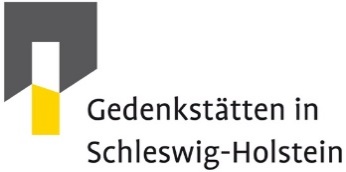 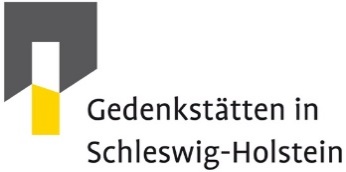 Verwendungsnachweis(Nr. 6 der ANBest-P zu den VV zu § 44 LHO)Nr.        Datum des Zuwendungsbescheides: Bewilligungsbehörde: 					Bürgerstiftung Schleswig-Holsteinische Gedenkstätten  Empfängerin bzw. Empfänger:  	      Betrag der Zuwendung:   		      EUR          Finanzierungsform:                rückzahlbar (unbedingt bzw. bedingt)                nicht rückzahlbarArt der Zuwendung:				Zweck der Zuwendung:			     Finanzierungsart:           Anteilfinanzierung           Vollfinanzierung           Fehlbedarfsfinanzierung           FestbetragsfinanzierungAngaben über bewilligte sonstige Zuwendungen aus öffentlichen Mitteln nach Verwendungszweck, Geldgeber, Betrag und Finanzierungsart:Zahlenmäßige Nachweisung:Siehe beiliegende TabelleSachbericht:Es wird bestätigt, dass die Ausgaben notwendig waren, wirtschaftlich und sparsam verfahren worden ist und Angaben mit den Büchern und Belegen übereinstimmen.Ort/DatumRechtsverbindliche Unterschrift der Zuwendungsempfängerin bzw. des ZuwendungsempfängersDie Übereinstimmung mit den Büchern wird hiermit bescheinigt.Als Ergebnis der Prüfung wird festgestellt:         Der Verwendungsnachweis entspricht den Anforderungen der allg.              Nebenbestimmungen-P.
         Die Zuwendung ist nach den Angaben im Verwendungsnachweis und nach den 
             beigefügten Belegen zweckentsprechend verwendet worden. 
         Der mit der Zuwendung beabsichtigte Zweck ist erreicht worden. 
         Die aus der Zuwendung beschafften Gegenstände, für die ggf. ein Wertausgleich zu  
             leisten ist, sind 
             ordnungsmäßig inventarisiert worden.
         Es sind keine Beanstandungen zu erheben.         Es sind folgende Beanstandungen zu erheben:Ort/Datum 								  UnterschriftAmtsbezeichnung, Dienststelle